  YÜKSEK GERİLİM ELDİVENİ KULLANMA TALİMATI
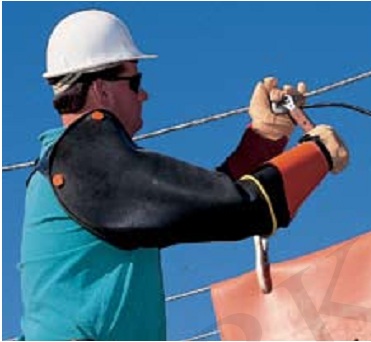 1. AMAÇ : Şantiyelerimizde kullanılan yüksek gerilim eldivenlerinin özelliklerini ve kullanma talimatlarını tanımlamaktır. 2. KAPSAM : Bu talimat  tüm şantiyeleri kapsamaktadır.      3. UYGULAMA:Şantiyelerimizde kullanılan yüksek gerilim eldivenlerinin özellikleri ve kullanma talimatı aşağıdaki maddelerde belirtilen şekilde olmalıdır. Eldivenler enerji sistemlerinde çalışılabilecek şekilde yalıtkan olmalıdır. (Bkz. Sınıf No) Eldiven doğal, sentetik veya bunların karışımı olan kauçuk ile lateks gibi yalıtkan maddelerden yapılmış olmalıdır.Eldivenler üzerinde dikiş, çatlak, yama, yırtık, kabarcık, ezilme, kalıp izi, yabancı cisim ve buruşuk olmamalıdır.Eldivenler kullananı rahatsız etmeyecek şekilde sağ ve sol ele uygun ve kavisli tasarlanmış olmalıdır.Eldivenlerin uzunluğu kullanılacak  eldivenin sınıfına uygun olmalıdır.Bükülgenlik elde edilebilmesi için eldivenin düz yüzeyinde en büyük kalınlığı  olmalıdır.Eldiven madeni yağlara, kimyasal maddelere, hidrokarbonlara ve ısıya ( - + ) karşı dayanıklı olmalıdır.Eldivenler 10-21  sıcaklıkta kuru ve karanlık yerlerde muhafaza edilmelidir. Eldivenler sertleştiği taktirde, 65  sıcaklığı geçmeyecek şekilde su ve sabun ile yıkanmalı, daha sonra kurutularak pudra ile muamele edilmelidir.Eldivenler kulanım veya temizleme esnasında nemlenirse, sıcaklığın 650C’i geçmeyecek ortamlarda kurutma yapılmalıdır.Eğer eldivenlere katran, boya ya da benzeri yapışkan maddeler yapıştığı taktirde, bu bölge hızla uygun çözücüyle, fazla kullanımdan kaçınılarak tavsiye edilen miktarlarda kullanılarak temizlenmelidir. Petrol, parafin ve benzeri çözücüler bu gibi maddeleri uzaklaştırmada uygun değildir.Eldivenlerin sık kullanılması durumda, en az 6 aylık periyotlarda test edilmelidir.Eldivenlerin zaman zaman kullanılması durumunda ise, her kullanımdan sonra test edilmeli ya da diğer durumlar için 12 aylık periyotlarda teste tabi tutulmalıdır.Eldivenler stokta tutuluyorsa, 12 aylık periyotları geçmeyecek şekilde test edilmelidir. Eldivenlerin test gerilimine ve kullanma gerilimine dikkat edilmelidir.Her bir eldiven çifti, hasara karşı uygun şekilde koruyacak yeterli dayanıklılığı olan ambalaj veya kutularda olmalıdır. Bu ambalaj üzerinde malzemenin özellikleri (sınıfı, kategori, büyüklük, boy, vs.) belirtilmelidir. Eldivenler TS EN 60903, TS EN 388, IEC 903 te belirtilen özelliklere ve testlere uygun ve CE belgesine haiz olmalıdır. Eldivenler üzerinde; sembol (çift üçgen), imalatçı firma adı, markası, sınıfı (00, 0, 1, 2, 3, 4), ölçüsü (7,8,9,10,11 gibi), imal ayı ve yılı, kullanım gerilimi silinmeyecek şekilde işaretlendirilmiş olacaktır.     İş yeri tarafından tutanak halinde hazırlanan Talimatı okudum . Bir suretini aldım, diğer suretini de iş yerine verdim. Talimatta açıklanan kurallara uyacağımı beyan ve kabul ederim. İş bu talimatı tam sıhhatte olarak, kendi rızamla isteyerek ve bilerek imzaladım.SınıfTest GerilimiKullanma GerilimiÖlçü002.500 volt500 volt7-8-9-10-1105.000 volt1.000 volt8-9-10-11110.000 volt7.500 volt8-9-10-11220.000 volt17.000 volt8-9-10-11330.000 volt26.500 volt9-10-11440.000 volt36.000 volt10-11 TEBLİĞ EDEN TEBLİĞ EDENTEBELLÜĞ EDEN TEBELLÜĞ EDEN  TEBLİĞ EDEN TEBLİĞ EDENTEBELLÜĞ EDEN TEBELLÜĞ EDEN  ADI SOYADI ADI SOYADI TARİH  TARİH İMZA İMZA